Equipment to get you Started: Top 10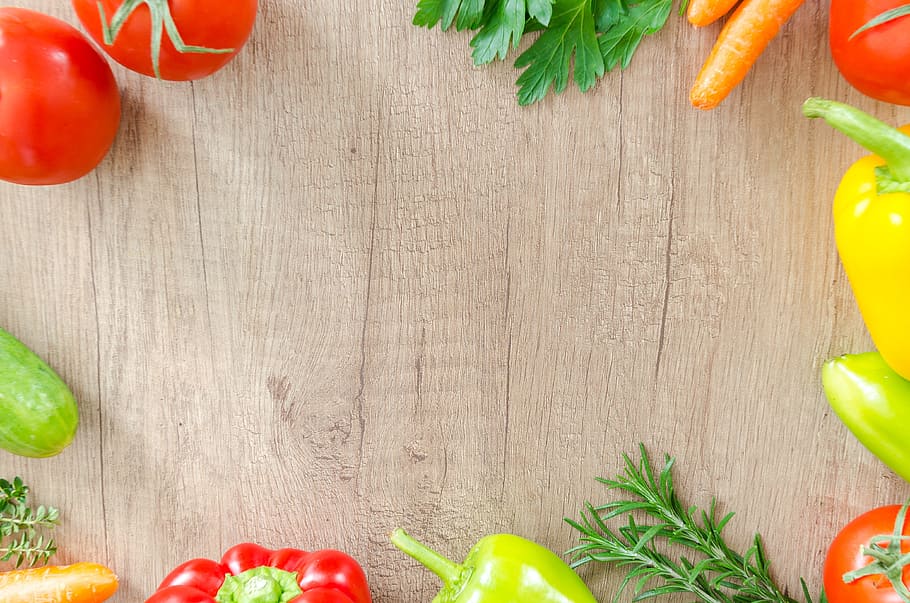 Knives- one smaller such as a parring knife and one large chefs’ knife, although if you can’t afford both go for the chef’s knife as an all-purpose bladeChopping board- wooden is best, but plastic will also work without damaging your knivesSaucepans- preferably non-stick to make clean-up easier, one medium and one large is best, and the most versatile options, they also often come in easy sets at the supermarket Frying pan- go for one 24-28cm pan, preferably non-stick with a reasonably heavy base, as it will last longer and cook more evenlyUtensils- these often come in sets at the supermarket and are relatively cheap to buy, including, a wooden spoon, spatula, serving spoon, ladle, whisk, peeler, can opener and tongsBaking trays- two medium to large should cover most of your cooking needs initiallyColander- stainless steel is best and will last forever with good careGrater- a grater with multiple sides for different sizes is best for versatilityScales- electronic is preferable and will make baking and portioning much easierRoasting tray- opt for glass or ceramic to double as a dish for pies and stews